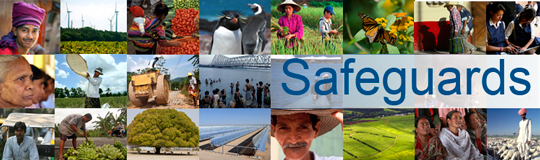 The World BankUpdate and Review of the Environmental and Social SafeguardsIndigenous Peoples DialoguePreparatory Meeting with Representatives from Indigenous Peoples NetworksPre-Dialogue PhaseMay 26-27, 2013 New York, NY, USAA meeting with representatives from Indigenous Peoples networks of Latin America and the Caribbean took place on May 26 and 27 of 2013 in the city of New York, United States of America. This was the third meeting of the pre-dialogue process with representatives of Indigenous Peoples that followed a meeting with representatives from Mesoamerica in Guatemala and representatives from South America in Peru (April and May 2013). This third meeting brought together representatives from both Mesoamerica and South America with the objective to harmonize the proposals from both sub-regions and agree on a regional Action Plan that details the rules of engagement, principles and objectives of the dialogue between the World Bank and Indigenous Peoples in Latin America. The LCR Dialogue has been designed and implemented jointly between the Bank and the only regional network of Indigenous organizations in Latin America, the Abya Yala Indigenous Forum that encompasses the following six sub-regional organizations: Coordinadora Andina de Organizaciones Indígenas (CAOI), Coordinadora de las Organizaciones Indígenas de la Cuenca Amazónica (COICA), Consejo Indígena de Centro América (CICA), Consejo Indígena de Mesoamérica (CIMA), Red de Mujeres Indígenas sobre Biodiversidad (RMIB), and Enlace Continental de Mujeres Indígenas. Representatives from these networks attended the meeting (see list of participants attached).Summary of the main issues agreed during the meetingA regional Action Plan for the Dialogue between representatives of Indigenous Peoples and the World Bank was agreed upon during this meeting (see Action Plan attached).The meeting agreed the general objective of the LCR Dialogue to be: “That the World Bank, through its policies, lending, technical assistance and dialogue with Client governments contributes to the collective and harmonious well-being (buen vivir y vida plena) of indigenous peoples.” The meeting agreed on specific objectives of the Dialogue to be as follows:Contribute to the update and review of the World Bank environmental and social safeguards in light of the United Nations Declaration on the Rights of Indigenous PeoplesStrengthen the implementation of the revised and updated version of OP 4.10 Indigenous Peoples PolicyDefine mechanisms for the inclusion of indigenous peoples within the strategic process and planning of WB’s lending portfolioReorient substantially the relationship between the WB and indigenous peoples from an ad hoc and fragmented relationship to a systematic, continuous and sustainable relationshipIt was agreed that the Dialogue will be based on principles of good faith, sincerity, contextual understanding, commitment, respect, representation and legitimacy, and social accountability and transparency.  The meeting discussed framework agreements that will guide the Dialogue and brainstormed on the main issues and scope of discussion, that amongst others include: traditional knowledge; land, territory and natural resources; the concept of collective and harmonious well-being; climate change; indigenous women and youth; and institutional strengthening of indigenous institutions, amongst others. This meeting is an important milestone for the Dialogue as it represented the closure of the pre-dialogue phase and the beginning of the first phase of the Dialogue. A technical committee formed by representatives of indigenous networks was named by the Abya Yala Forum to carry out the activities of the first phase of the Dialogue that amongst others will include a) the analytical review of case studies to better understand the current implementation of OP 4.10 in operations across the region; b) the elaboration of recommendations for the update and review of OP 4.10 Indigenous Peoples Policy; and c) the elaboration of socialization and communication tools to better reach and inform indigenous peoples on the work and policies of the World Bank. 